MR. VERNE HARNISH				  “GROWTH GUY”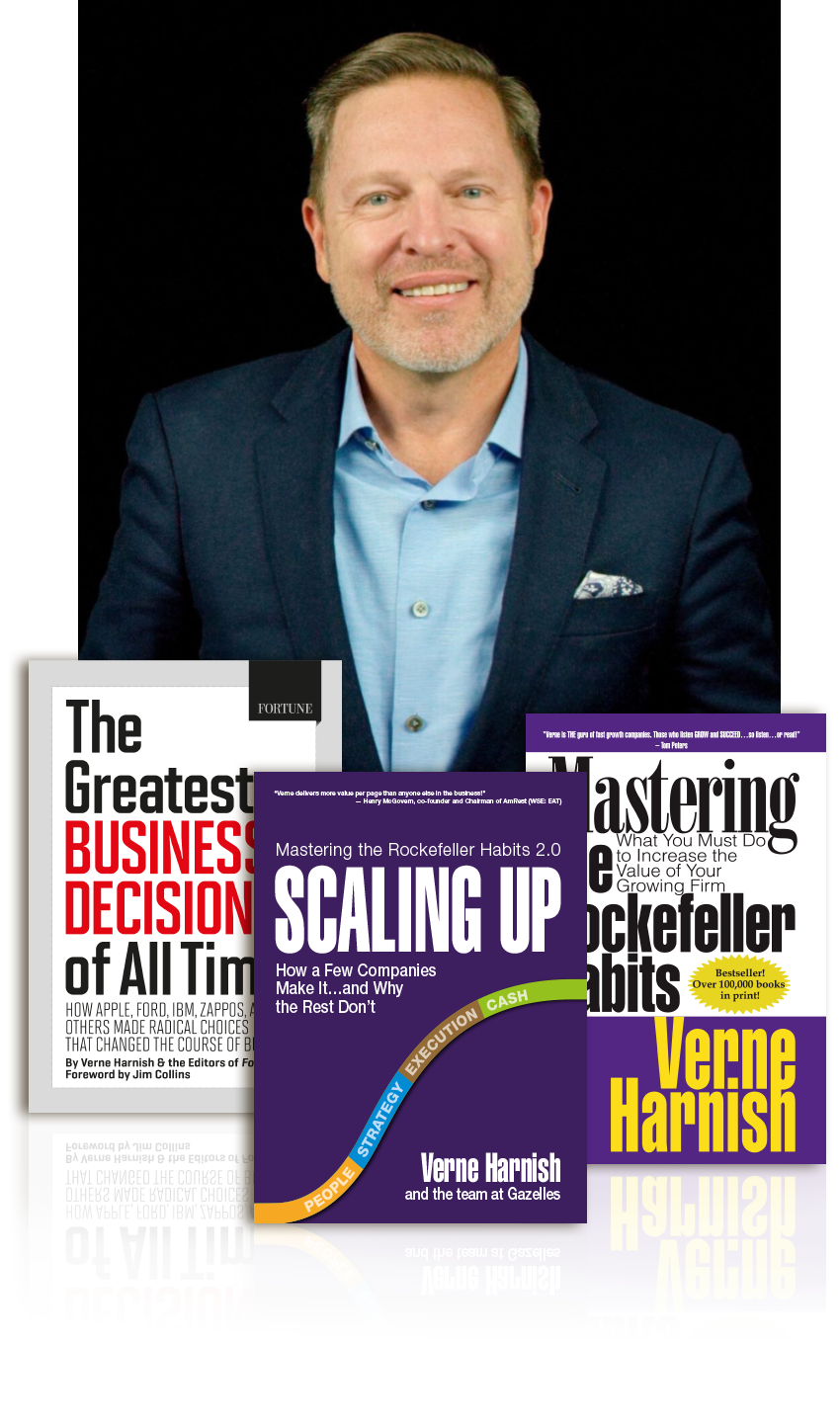 AUTHOR: 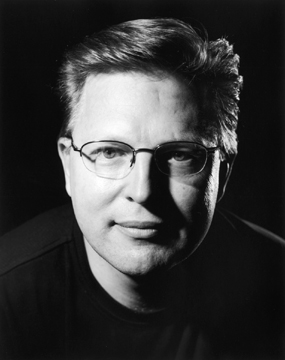 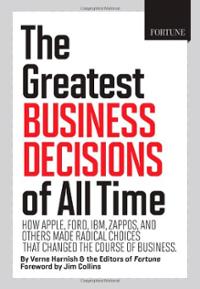 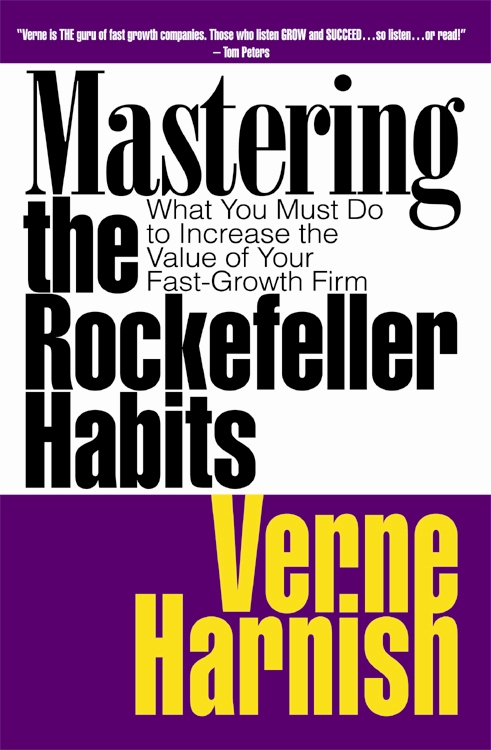 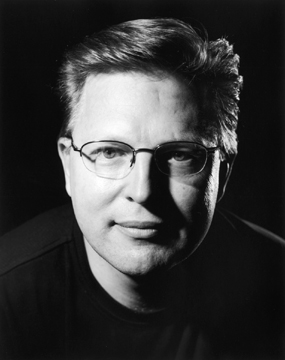 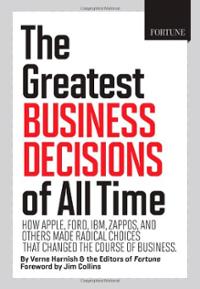 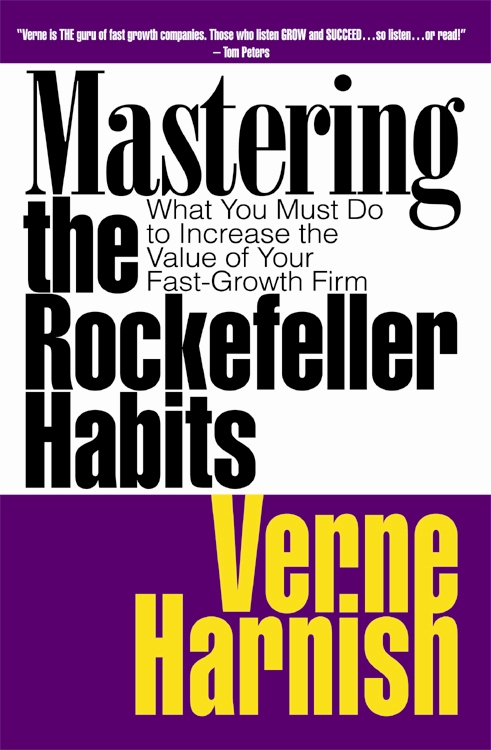 Scaling Up: How a Few Companies Make It…and Why the Rest Don’t (Rockefeller Habits 2.0)The Greatest Business Decisions of All Time: How Apple, Ford, IBM, Zappos, and others made radical choices that changed the course of businessMastering the Rockefeller Habits: What You Must Do to Increase the Value of Your Growth FirmTESTIMONIALS:"Verne is THE guru of fast growth companies.  Those who listen GROW and SUCCEED  . . . so listen . . . or read!"Tom Peters“Verne is more committed to helping companies grow than any other person on the planet. Really. He’s also radically practical in his approach and that is reflected throughout this terrific book.” Patrick Lencioni, best-selling author of The Five Dysfunctions 
of a Team and The Advantage“Scaling Up addresses the second half of the venture ball game, something often lost in all the hoopla about incubating disruptive innovation during the first half.  Half-time scores don’t matter—it’s all about how you finish the game.  So get yourself into Verne’s locker room for a great half-time pep talk, and then get yourself out on the field to play a great second half.”Geoffrey Moore, Author, Crossing the Chasm“Imagine walking into a library and finding one book that captures the ideas of all the books in the library. Scaling Up is that business book. You will not have to go any farther.”Jack Stack, founder and CEO of SRC Holdings; best-selling author of 
The Great Game of Business and A Stake in the OutcomeBIO:Verne Harnish is founder of the world-renowned Entrepreneurs’ Organization (EO), with over 14,000 members worldwide, and chaired for fifteen years EO’s premiere CEO program, the “Birthing of Giants” held at MIT, a program in which he still teaches today.  Founder and CEO of Scaling Up, a global executive education and coaching company with over 190 partners on six continents, Verne has spent the past three decades helping companies scaleup.  He’s the author of the bestseller Mastering the Rockefeller Habits which is translated into 9 languages; and along with the editors of Fortune, authored The Greatest Business Decisions of All Times," for which Jim Collins wrote the foreword. His latest book Scaling Up (Rockefeller Habits 2.0) has been translated into 19 languages and has won eight major international book awards including the prestigious International Book Award for Best General Business book.  Verne also chairs the annual ScaleUp Summits and serves on several boards including vice chair of The Riordan Clinic; co-founder and chair of Geoversity; and board member of the social venture Million Dollar Women. A private investor in many scaleups, Verne enjoys piano, tennis, and magic as a card-carrying member of the International Brotherhood of Magicians.